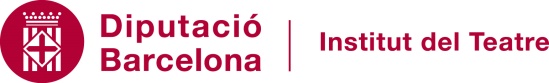 SOL·LICITUD D’INTERVENCIÓ DE LA COMISSIÓ DE PREVENCIÓ I INVESTIGACIÓ D’ASSETJAMENTS DE L’INSTITUT DEL TEATREBarcelona,         de             de 20 (Signatura)Lliurar en un sobre tancat i acompanyat de la sol·licitud d’intervenció de la Comissió de prevenció i investigació d’assetjament.
Dades de la persona que presenta la denúncia (afectada o altres persones)Dades de la persona que presenta la denúncia (afectada o altres persones)Dades de la persona que presenta la denúncia (afectada o altres persones)Dades de la persona que presenta la denúncia (afectada o altres persones)Nom i cognomsNom i cognoms
DNI
DNI
adreça
codi postal
població
població
mail

mòbil

fix

fixDescripció dels fetsDescripció dels fetsDescripció dels fetsDescripció dels fets
Indiqueu els fets que considereu rellevants sobre els possible cas d’assetjament
Indiqueu els fets que considereu rellevants sobre els possible cas d’assetjament
Indiqueu els fets que considereu rellevants sobre els possible cas d’assetjament
Indiqueu els fets que considereu rellevants sobre els possible cas d’assetjamentDocumentació annexaDocumentació annexaDocumentació annexaDocumentació annexa
sí (especifiqueu-la)

sí (especifiqueu-la)

sí (especifiqueu-la)

noSol·licitudSol·licitudSol·licitudSol·licitudSol·licitudSol·licito l’activació del protocol per a la prevenció, detecció, identificació i actuació de l’assetjament sexual per raó de sexe i per identitat de gènere i orientació sexual, de l’institut del teatre, del qual tinc coneixement.Sol·licito l’activació del protocol per a la prevenció, detecció, identificació i actuació de l’assetjament sexual per raó de sexe i per identitat de gènere i orientació sexual, de l’institut del teatre, del qual tinc coneixement.Sol·licito l’activació del protocol per a la prevenció, detecció, identificació i actuació de l’assetjament sexual per raó de sexe i per identitat de gènere i orientació sexual, de l’institut del teatre, del qual tinc coneixement.Sol·licito l’activació del protocol per a la prevenció, detecció, identificació i actuació de l’assetjament sexual per raó de sexe i per identitat de gènere i orientació sexual, de l’institut del teatre, del qual tinc coneixement.Sol·licito l’activació del protocol per a la prevenció, detecció, identificació i actuació de l’assetjament sexual per raó de sexe i per identitat de gènere i orientació sexual, de l’institut del teatre, del qual tinc coneixement.ConfidencialitatConfidencialitatConfidencialitatConfidencialitatConfidencialitatd’acord amb aquest protocol, manifesto que tinc coneixement que totes les persones destinatàries i/o dipositàries d’aquest cas hem d’actuar amb l’obligació de sigil i reserva, en defensa de la confidencialitat. d’acord amb aquest protocol, manifesto que tinc coneixement que totes les persones destinatàries i/o dipositàries d’aquest cas hem d’actuar amb l’obligació de sigil i reserva, en defensa de la confidencialitat. d’acord amb aquest protocol, manifesto que tinc coneixement que totes les persones destinatàries i/o dipositàries d’aquest cas hem d’actuar amb l’obligació de sigil i reserva, en defensa de la confidencialitat. d’acord amb aquest protocol, manifesto que tinc coneixement que totes les persones destinatàries i/o dipositàries d’aquest cas hem d’actuar amb l’obligació de sigil i reserva, en defensa de la confidencialitat. d’acord amb aquest protocol, manifesto que tinc coneixement que totes les persones destinatàries i/o dipositàries d’aquest cas hem d’actuar amb l’obligació de sigil i reserva, en defensa de la confidencialitat. Col·laboració en les proves i actuacions necessàriesCol·laboració en les proves i actuacions necessàriesCol·laboració en les proves i actuacions necessàriesCol·laboració en les proves i actuacions necessàriesCol·laboració en les proves i actuacions necessàriesamb la presentació d’aquesta sol·licitud, accepto col·laborar en les proves i actuacions que siguin necessàries per investigar el cas.Informació sobre protecció de dades de caràcter personal:amb la presentació d’aquesta sol·licitud, accepto col·laborar en les proves i actuacions que siguin necessàries per investigar el cas.Informació sobre protecció de dades de caràcter personal:amb la presentació d’aquesta sol·licitud, accepto col·laborar en les proves i actuacions que siguin necessàries per investigar el cas.Informació sobre protecció de dades de caràcter personal:amb la presentació d’aquesta sol·licitud, accepto col·laborar en les proves i actuacions que siguin necessàries per investigar el cas.Informació sobre protecció de dades de caràcter personal:amb la presentació d’aquesta sol·licitud, accepto col·laborar en les proves i actuacions que siguin necessàries per investigar el cas.Informació sobre protecció de dades de caràcter personal:Si l’empleneu a mà, feu-ho amb lletra ben clara.

 